__________________________________________________________Owner (or agent for owner) and DateDelaware County Regional Planning Commission, 109 N. Sandusky Street, Delaware, OH 43015    (740) 833-2260Effective 10/27/16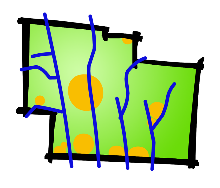 Preliminary Subdivision ApplicationDelaware County, Ohio(for unincorporated areas only)RPC Sketch Plan Number                                   ___________________RPC Number ___________________                            (RPC Staff will assign)PROJECT(circle one)   Residential     CommercialTOWNSHIPAPPLICANT/CONTACTNamePhoneAPPLICANT/CONTACTAddressE-mailAPPLICANT/CONTACTCity, State, ZipCity, State, ZipPROPERTY OWNERNamePhonePROPERTY OWNERAddressE-mailPROPERTY OWNERCity, State, ZipCity, State, ZipSURVEYOR/ENGINEERNamePhoneSURVEYOR/ENGINEERAddressE-mailSURVEYOR/ENGINEERCity, State, ZipCity, State, ZipLOCATION(circle one)  N   S    E   W   side of                                                                                                       Road/StreetLOCATIONapprox.                  feet  N   S   E   W of                                                                                           Road/StreetDETAILSIs a CAD involved?                                                  Is a CAD involved?                                                  DETAILSCurrent Land Use                                                           Del-Co Water        yes        no          DETAILSCurrent Zoning DistrictPrivate wells        yes        no          DETAILSBuildable lots                Sanitary Sewer        yes        no          DETAILSNon-buildable                    Electric Provider                                                      DETAILSTotal Acreage                    Gas ProviderDETAILSOpen Space AcreageSchool DistrictSUBMISSIONREQUIREMENTS(Sub. Regs. Section 204.02)13 Folded copies of the Preliminary Plan, including one 11" x 17";SUBMISSIONREQUIREMENTS(Sub. Regs. Section 204.02)13 Folded copies of the Composite Utility & Grading Plans;SUBMISSIONREQUIREMENTS(Sub. Regs. Section 204.02)1 Copy of any other Preliminary Engineering components;SUBMISSIONREQUIREMENTS(Sub. Regs. Section 204.02)Preliminary Plan in digital (CD) format (GIS preferred) (204.02 Item (f));SUBMISSIONREQUIREMENTS(Sub. Regs. Section 204.02)One copy of approved development plan for all PUDs;SUBMISSIONREQUIREMENTS(Sub. Regs. Section 204.02)Confirmation  of receipt (via transmittal form) of Engineering Plans by the County Engineer’s office, the Sanitary Engineer’s office, and the Health District (if applicable, including the Soil Scientist Report);SUBMISSIONREQUIREMENTS(Sub. Regs. Section 204.02)Completed and Signed Application;SUBMISSIONREQUIREMENTS(Sub. Regs. Section 204.02)Fee (Refer to Fee Schedule)                                                      $________________